Berufsfachschule BaselSearch results for "Beliebteste Belletristik"Author / TitlePlace, Editor, YearMedientypCall number / AvailabilityNumber of loans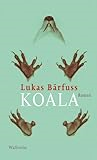 Bärfuss, Lukas 1971-Koala : RomanGöttingen : Wallstein, 2014BelletristikBÄRFavailable14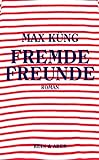 Küng, MaxFremde FreundeZürich 1 : Kein & Aber, 2021BelletristikKÜNGavailable12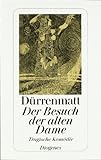 Dürrenmatt, Friedrich 1921-1990Der Besuch der alten Dame : Eine tragische KomödieZürich : Diogenes, 1998BelletristikDÜRRavailable11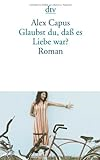 Capus, Alex 1961-Glaubst Du, dass es Liebe war? : RomanMünchen : Deutscher Taschenbuchverlag, 2013BelletristikCAPUavailable10Capus, Alex 1961-Glaubst Du, dass es Liebe war? : RomanMünchen : Deutscher Taschenbuchverlag, 2013BelletristikCAPUNur für Lehrpersonen10Capus, Alex 1961-Glaubst Du, dass es Liebe war? : RomanMünchen : Deutscher Taschenbuchverlag, 2013BelletristikCAPUNur für Lehrpersonen10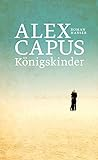 Capus, Alex 1961-Königskinder : RomanMünchen : Hanser, Carl, 2018BelletristikCAPUavailable9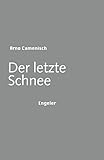 Camenisch, Arno 1978-Der letzte SchneeSchupfart : Engeler-Verlag, Januar 2018BelletristikCAMEavailable9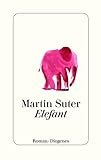 Suter, MartinElefant : RomanZürich : Diogenes, 2017BelletristikSUTEavailable9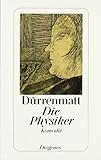 Dürrenmatt, Friedrich 1921-1990Die Physiker : KomödieZürich : Diogenes, 1998BelletristikDÜRRavailable8Dürrenmatt, Friedrich 1921-1990Die Physiker : KomödieZürich : Diogenes, 1998BelletristikDÜRRNur für Lehrpersonen8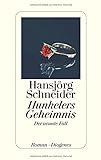 Schneider, HansjörgHunkelers Geheimnis : der neunte Fall : RomanZürich : Diogenes, 2015BelletristikSCHNavailable8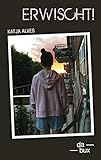 Alves, Katja, 1961-Erwischt!Werdenberg : da bux, 2019BelletristikSIGGavailable8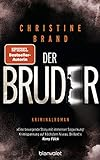 Brand, ChristineDer Bruder : KriminalromanMünchen : Blanvalet, 2021BelletristikBRANavailable8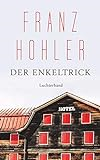 Hohler, Franz 1943-Der Enkeltrick : ErzählungenMünchen : Luchterhand, 2021BelletristikHOHLavailable8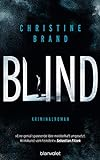 Brand, ChristineBlind : KriminalromanMünchen : Blanvalet, 2019BelletristikBRANavailable7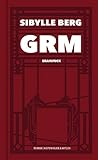 Berg, Sibylle 1962-GRM : Brainfuck : RomanKöln : Kiepenheuer & Witsch, 2019BelletristikBERGavailable7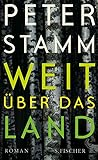 Stamm, PeterWeit über das Land : RomanFrankfurt am Main : S. Fischer, 2016BelletristikSTAMavailable7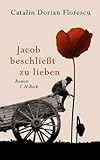 Florescu, Catalin Dorian 1967-Jacob beschliesst zu lieben : RomanMünchen : C. H. Beck, 2012BelletristikFLORavailable7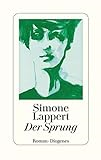 Lappert, Simone 1985-Der Sprung : RomanZürich : Diogenes, [2019]BelletristikLAPPavailable7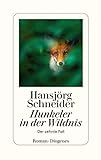 Schneider, Hansjörg 1938-Hunkeler in der Wildnis : Der zehnte FallZürich : Diogenes, 2020BelletristikSCHNavailable7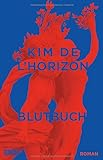 de l'Horizon, KimBlutbuch : RomanKöln : DuMont, 2022BelletristikDELHavailable7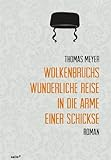 Meyer, ThomasWolkenbruchs wunderliche Reise in die Arme einer Schickse : RomanZürich : Salis, 2012BelletristikMEYEavailable6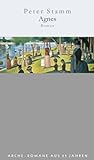 Stamm, PeterAgnes : RomanZürich : Arche, 2008BelletristikSTAMavailable6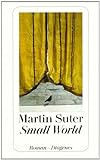 Suter, MartinSmall World : RomanZürich : Diogenes, 1999BelletristikSUTEavailable6Suter, MartinSmall World : RomanZürich : Diogenes, 1999BelletristikSUTENur für Lehrpersonen6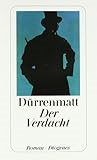 Dürrenmatt, Friedrich 1921-1990Der Verdacht : KriminalromanZürich : Diogenes, 1986BelletristikDÜRRavailable6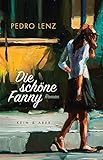 Lenz, Pedro 1965-Die schöne Fanny : RomanZürich : Kein & Aber, [2017]BelletristikLENZavailable6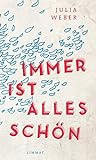 Weber, JuliaImmer ist alles schön : RomanZürich : Limmat Verlag Genossenschaft, 2017BelletristikWEBEavailable6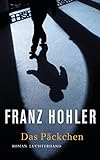 Hohler, Franz 1943-Das Päckchen : RomanZürich : Luchterhand, 2017BelletristikHOHLavailable6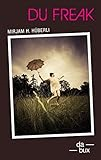 Hüberli, Mirjam H.Du FreakWerdenberg : da bux, 2019BelletristikSIGGchecked out6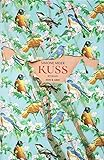 Meier, Simone 1970-Kuss : RomanZürich ; Berlin : : Kein & Aber, [2019]© 2019BelletristikMEIEavailable5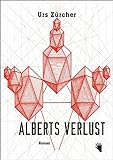 Zürcher, Urs 1963-Alberts Verlust : RomanZürich : bilgerverlag, 2018BelletristikZÜRCavailable5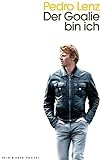 Lenz, Pedro 1965-Der Goalie bin ich : RomanZürich : Kein und Aber, 2015BelletristikLENZavailable5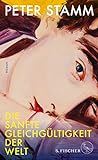 Stamm, Peter 1963-Die sanfte Gleichgültigkeit der Welt : RomanFrankfurt am Main : S. Fischer, [2018]BelletristikSTAMavailable5Lenz, Pedro 1965-Der Gondoliere der Berge : KolumnenMuri b. Bern : Cosmos, 2015BelletristikLENZavailable5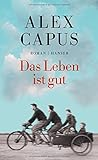 Capus, Alex 1961-Das Leben ist gut : RomanMünchen : Carl Hanser, 2016BelletristikCAPUavailable5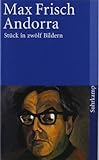 Frisch, MaxAndorra : Stück in zwölf BildernFrankfurt a. M. : suhrkamp Taschenbuch, 1975BelletristikFRISavailable5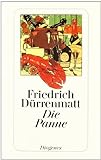 Dürrenmatt, Friedrich 1921-1990Die Panne : Eine noch mögliche GeschichteZürich : Diogenes, 1998BelletristikDÜRRavailable5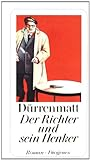 Dürrenmatt, Friedrich 1921-1990Der Richter und sein Henker : KriminalromanZürich : Diogenes, 1985BelletristikDÜRRavailable5Dürrenmatt, Friedrich 1921-1990Der Richter und sein Henker : KriminalromanZürich : Diogenes, 1985BelletristikDÜRRavailable5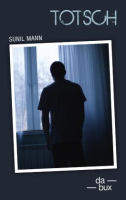 Mann, SunilTotschWerdenberg : da bux, 2019BelletristikMANNavailable5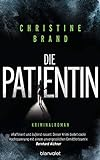 Brand, ChristineDie Patientin : KriminalromanMünchen : Blanvalet, 2020BelletristikBRANavailable5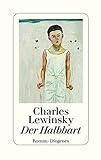 Lewinsky, Charles 1946-Der HalbbartZürich : Diogenes, 2020BelletristikLEWIavailable5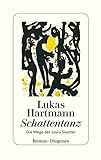 Hartmann, Lukas 1944-Schattentanz : Die Wege des Louis SoutterZürich : Diogenes, 2021BelletristikHARTavailable5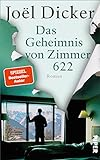 Dicker, Joël 1985-Das Geheimnis von Zimmer 622 : RomanMünchen : Piper, 2021BelletristikDICKavailable5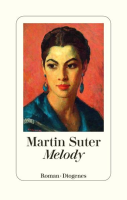 Suter, Martin 1948-Melody : RomanZürich : Diogenes, 2023©2023BelletristikSUTEavailable5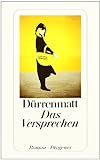 Dürrenmatt, Friedrich 1921-1990Das Versprechen : Requiem auf den KriminalromanZürich : Diogenes, 1985BelletristikDÜRRavailable4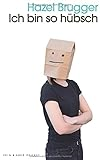 Brugger, Hazel 1993-Ich bin so hübschZürich : Kein und Aber, 2016BelletristikBRUGavailable4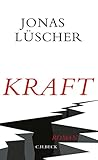 Lüscher, Jonas 1976-Kraft : RomanMünchen : C. H. Beck, 2017BelletristikLÜSCavailable4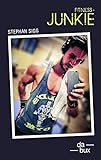 Sigg, StefanFitness-JunkieWerdenberg : da bux, 2019BelletristikSIGGavailable4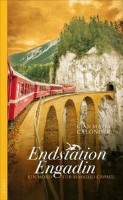 Calonder, Gian MariaEndstation Engadin : Ein Mord für Massimo CapaulZürich : Kampa Verlag, 2019BelletristikCALOavailable4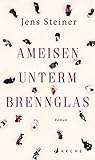 Steiner, JensAmeisen unterm BrennglasHamburg : Zürich : Arche Literatur Verlag AG, 2020BelletristikSTEIavailable4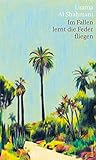 Al Shahmani, Usama 1971-Im Fallen lernt die Feder fliegen : RomanZürich : Limmat Verlag, [2020]BelletristikSHAHavailable4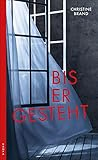 Brand, ChristineBis er gestehtZürich : Kampa Verlag, 2021BelletristikBRANavailable4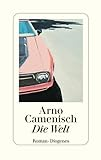 Camenisch, Arno 1978-Die Welt : RomanZürich : Diogenes, 2022©2022BelletristikCAMEavailable4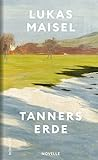 Maisel, LukasTanners ErdeHamburg : Novelle Rowohlt, 2022©2022BelletristikMAISavailable4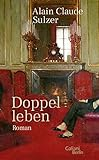 Sulzer, Alain Claude 1953-Doppelleben : RomanKöln : Galiani Berlin, 2022BelletristikSULZavailable4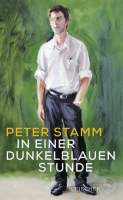 Stamm, Peter 1963-In einer dunkelblauen Stunde : RomanFrankfurt am Main : S. FISCHER, 2023BelletristikSTAMavailable4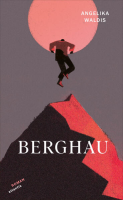 Waldis, Angelika 1940-BerghauZürich : Atlantis Verlag, 2023BelletristikWALDavailable4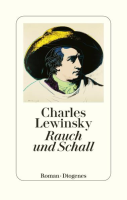 Lewinsky, Charles 1946-Rauch und SchallZürich : Diogenes, 2023BelletristikLEWIavailable4